Secretaria da Agricultura, Pecuária e IrrigaçãoDepartamento de Defesa Agropecuária Divisão de Controle e Informações Sanitárias Seção de Epidemiologia e Estatística   Informativo Semanal de Vigilância - Notificações 2018Semana Epidemiológica 38.Supervisões Regionais que não informaram: Todas as Supervisões Regionais informaram.Ocorrências Atendidas pelo SVO-RS. 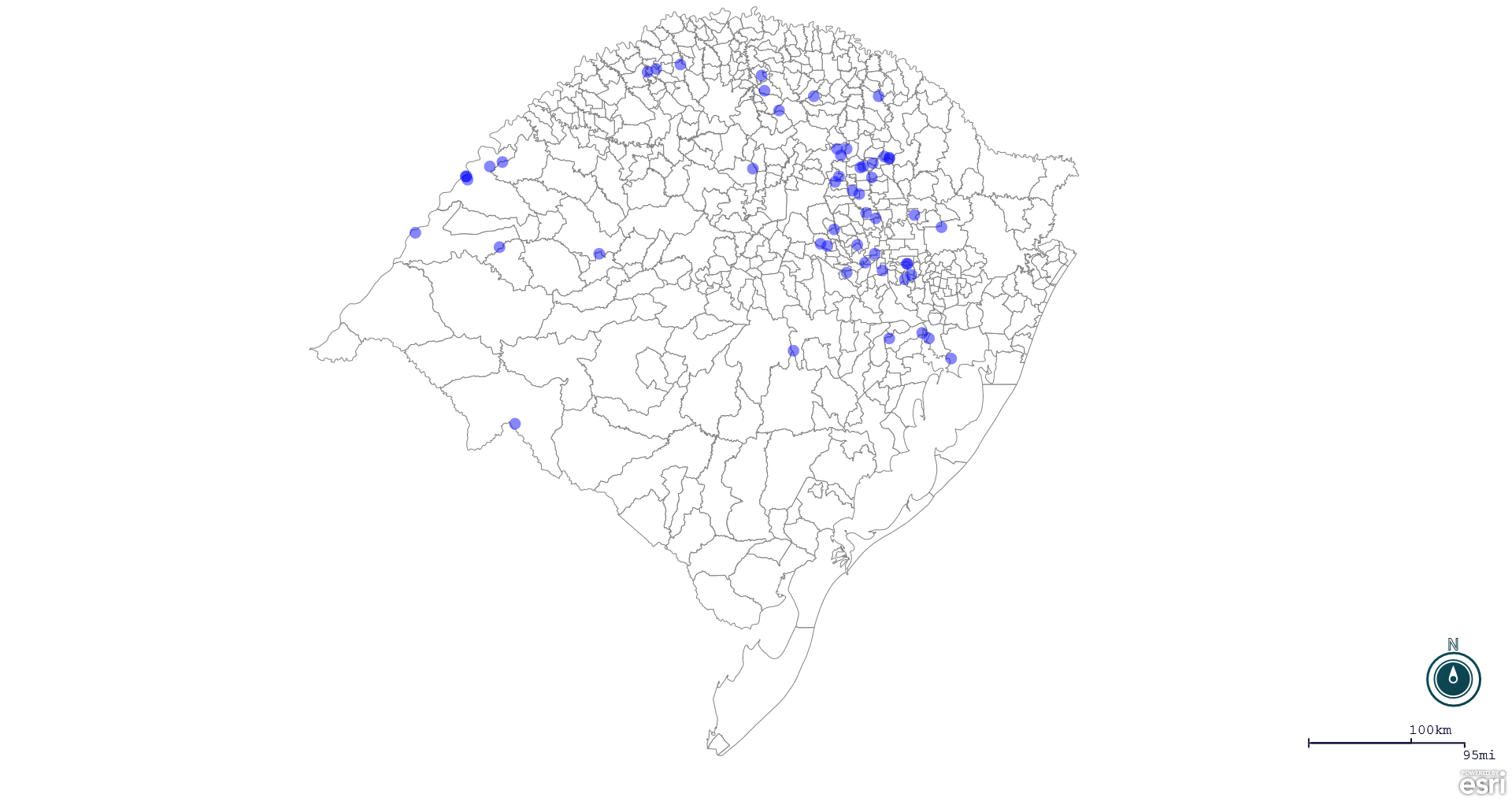 Seção de Epidemiologia e Estatística. Seção de Epidemiologia e Estatística-SEE. Seção de Epidemiologia e Estatística-SEE contatos: epidemiologia@agricultura.rs.gov.br; fone: (51) 3288-6398 ou (51) 3288-6385. Line Município Código IBGE N° do FORM IN Principal espécie afetada Diagnóstico presuntivo Data da investigação Diagnóstico conclusivo 14. Foi criado cadastro no SIVCONT? Solicitada Retificação? 17. Nome do Veterinário 1 Campo Novo 4304002 0001 Suínos Pneumonia 16/08/2018 Pneumonia Sim Sim MARCOS ROGERIO SAUTER GROFF 2 São José do Sul 4318614 0022 Galinhas Refugagem 31/08/2018 Refugagem Sim Sim RAFAEL SILVA ALVES 3 Nova Bréscia 4313003 0028 Galinhas Desidratação 31/08/2018 Desidratação Sim Sim LÉO WAGON SCHMITZ VALER 4 Harmonia 4309555 0034 Galinhas Colibacilose 03/09/2018 Colibacilose Sim Sim RÉGIS DAMIÃO SCARAMUSSA 5 União da Serra 4322350 0032 Galinhas Colibacilose 03/09/2018 Colibacilose Sim Sim KLEITON ADOLFO PAN 6 São Pedro da Serra 4319356 0021 Perus Micoplasmose 03/09/2018 Micoplasmose Não Sim JEFERSON BARCELOS MORAIS 7 Ibiraiaras 4309902 0012 Galinhas Colibacilose 05/09/2018 Colibacilose Sim Sim FABIO DE JESUS MONTEIRO DE BARROS 8 São Pedro da Serra 4319356 0022 Perus Micoplasmose 03/09/2018 Micoplasmose Não Sim JEFERSON BARCELOS MORAIS 9 Sananduva 4316600 0024 Galinhas Ascite 29/08/2018 Ascite Sim Sim MARCELLO SEBE FERREIRA 10 Boa Vista do Buricá 4302204 0025 Suínos Peritonite 14/09/2018  Peritonite Sim Não FERNANDO JAIR KARVACKI REMPEL 11 Ibirubá 4310009 0016 Suínos Canibalismo 20/08/2018 Canibalismo Sim Não KETTY CRISTINA MAZZUTTI 12 Arroio do Meio 4301008 0050 Suínos Refugagem 29/08/2018 Refugagem Sim Não VANESSA CALDERARO DALCIN 13 Santana do Livramento 4317103 0121 Bovinos Tuberculose 06/09/2018 Tuberculose Não Não KAREN AREVALO 14 Progresso 4315156 0026 Galinhas Artrite 06/09/2018 Artrite Sim Não MARIANE DAL BERTO GOMES 15 São Borja 4318002 0057 Equinos Anemia Infecciosa Equina 12/09/2018 Anemia Infecciosa Equina Não Não RAFAEL DARONCH ZBOROWSKI 16 São Borja 4318002 0054 Equinos Anemia Infecciosa Equina 07/09/2018 Pendente - ag. confirmatório Não Não RAFAEL DARONCH ZBOROWSKI 17 Marau 4311809 0123 Salmonella typhimurium 11/09/2018 Salmonella typhimurium Não Não MAURÍCIO FLORES DA SILVA 18 Teutônia 4321451 0026 Galinhas Intoxicação 11/09/2018 Intoxicação Sim Não KLEBER ROGÉRIO PALMA DE MELLO 19 Ibiraiaras 4309902 0013 Galinhas Colibacilose 12/09/2018 Colibacilose Sim Não FABIO DE JESUS MONTEIRO DE BARROS 20 Gentil 4308854 0022 Galinhas Colibacilose 11/09/2018 Colibacilose Sim Não ANDRESSA RODRIGUES REGINATTO 21 São Borja 4318002 0053 Equinos Anemia Infecciosa Equina 06/09/2018 Pendente - ag. confirmatório Não Não RAFAEL DARONCH ZBOROWSKI 22 União da Serra 4322350 0033 Galinhas Colibacilose 06/09/2018 Colibacilose Sim Não KLEITON ADOLFO PAN 23 Ipiranga do Sul 4310462 0042 Galinhas Colibacilose 04/09/2018 Colibacilose Sim Não ANANDA PAULA KOWALSKI 24 Vanini 4322558 0024 Suínos Refugagem 10/09/2018 Refugagem Sim Não THIAGO MOTTER ALBERTI 25 São Domingos do Sul 4318051 0026 Galinhas Colibacilose 17/09/2018 Colibacilose Sim Não ANDRESSA RODRIGUES REGINATTO 26 Eldorado do Sul 4306767 0028 Equinos Anemia Infecciosa Equina 14/09/2018 Pendente - ag. confirmatório Não Não FRANCISCO PAULO NUNES LOPES 27 Dois Lajeados 4306452 0024 Galinhas Colibacilose 13/09/2018 Colibacilose Sim Não MATIAS TIECHER 28 São Valentim do Sul 4319711 0016 Galinhas Colibacilose 13/09/2018 Colibacilose Sim Não MATIAS TIECHER 29 São Jorge 4318440 0007 Galinhas Colibacilose 05/09/2018 Colibacilose Sim Não BRUNO DALL'AGNOL 30 Boa Vista do Buricá 4302204 0026 Suínos Peritonite 14/09/2018 Peritonite Sim Não FERNANDO JAIR KARVACKI REMPEL 31 Constantina 4305801 0040 Suínos Peritonite 18/09/2018 Peritonite Sim Não DANIEL LORINI 32 Viamão 4323002 0103 Bovinos Síndrome Nervosa 12/09/2018 Pendente - Aguardando Lab. Sim Não LUCIANE DE OLIVEIRA MARQUES 33 Marau 4303558 0055 Galinhas Colibacilose 18/09/2018 Colibacilose Sim Não THIAGO MOTTER ALBERTI 34 Capitão 4304697 0039 Galinhas Colibacilose 04/09/2018 Colibacilose Sim Sim VANESSA CALDERARO DALCIN 35 Eldorado do Sul 4306767 0027 Equinos Anemia Infecciosa Equina 05/09/2018 Anemia Infecciosa Equina Não Sim FRANCISCO PAULO NUNES LOPES 36 Floriano Peixoto 4308250 0004 Bovinos Tuberculose 17/08/2018 Tuberculose Não Sim LUCIMAR LIMA MARTINS 37 Roca Sales 4315800 0017 Galinhas Colibacilose 14/09/2018 Colibacilose Sim Sim CAMILA CANEPPELE 38 Jaguari 4311106 0301 Bovinos Intoxicação por Senecio spp. 12/09/2018 Pendente - Aguardando Lab. Não Sim JOSÉ VITOR MARCON PIAZER 39 Progresso 4315156 0027 Bovinos Síndrome Nervosa 06/09/2018 Pendente - Aguardando Lab. Sim Sim MARIANE DAL BERTO GOMES 40 Marau 4311809 0124 Galinhas Colibacilose 11/09/2018 Colibacilose Sim Sim MAURÍCIO FLORES DA SILVA 41 Nova Alvorada 4312757 0043 Galinhas Colibacilose 11/09/2018 Colibacilose Sim Sim MAURÍCIO FLORES DA SILVA 42 Pontão 4314779 0014 Bovinos Tuberculose 06/09/2018 Tuberculose Não Sim ANA PAULA BURIN FRUET 43 Anta Gorda 4300703 0008 Suínos Refugagem 06/09/2018 Refugagem Sim Sim MATIAS TIECHER 44 Itaqui 4310603 0030 Equinos Anemia Infecciosa Equina 03/09/2018 Pendente - ag. confirmatório Não Sim ALESSANDRA ARANDA GAVIÃO 45 Cruzeiro do Sul 4306205 0039 Suínos Refugagem 06/09/2018 Refugagem Não Sim FELIPE LOPES CAMPOS 46 Pouso Novo 4315131 0007 Galinhas Refugagem 05/09/2018 Refugagem Não Sim VANESSA CALDERARO DALCIN 47 Rio Pardo 4315701 0027 Ovinos Epididimite Ovina 14/08/2018 Epididimite Ovina Não Sim AMILCAR PEREIRA REGO NETO 48 Porto Alegre 4314902 0082 Equinos Influenza Equina 06/09/2018 Pendente - ag. confirmatório Não Sim FILOMENA AITA 49 Paraí 4314001 0046 Bovinos Síndrome Nervosa 31/08/2018 Pendente - Aguardando Lab. Sim Sim BRUNO DALL'AGNOL 50 São Borja 4318002 0055 Equinos Anemia Infecciosa Equina 07/09/2018 Pendente - ag. confirmatório Não Sim RAFAEL DARONCH ZBOROWSKI 51 São Borja 4318002 0056 Equinos Anemia Infecciosa Equina 13/09/2018 Pendente - ag. confirmatório Não Sim RAFAEL DARONCH ZBOROWSKI 52 Casca 4304903 0074 Galinhas Colibacilose 10/09/2018 Colibacilose Sim Sim THIAGO MOTTER ALBERTI 53 Caxias do Sul 4305108 0089 Equinos Anemia Infecciosa Equina 17/09/2018 Anemia Infecciosa Equina Não Sim VINICIUS NASCIMENTO MERLO 54 Nova Roma do Sul 4313359 0055 Suínos Doença de Aujeszky 14/09/2018 Pendente - Aguardando Lab. Sim Sim MARIANA FRANZOI MARCON 55 Itaqui 4310603 0031 Equinos Anemia Infecciosa Equina 06/09/2018 Pendente - ag. confirmatório Não Sim ALESSANDRA ARANDA GAVIÃO 